CV OBRAZAC     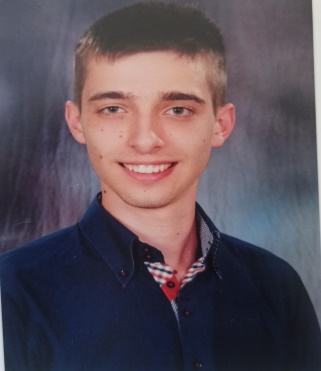 Lični podaciIme i prezime :                                          Vladan RikićDatum rođenja  :                                       22.9.1994.Adresa   :                                                   Laze Kostića 147 BijeljinaTelefon  :                                                   +38766165567; +381644825586;e-mail adresa   :                                         rikic_vladan@hotmail.comDržavljanstvo  :                                         BIH-RSObrazovanje2010.-2014. Srednja škola Gimnazija Filip Višnjić Bijeljina smjer : opšti  2014.-2019. Tehnološki fakultet Zvorniksmjer :   Hemijsko procesno inženjerstvoZvanje : Diplomirani inženjer hemijskog inženjerstva2019.-    Master studije na Tehnološkom fakultetu u ZvornikuRadno iskustvo18.7.2017.-18.8.2017.     Studentska praksa u Centralnoj hemijskoj laboratoriji u RITE Ugljevik25.9.2020.-24.9.2021.  Pripravnički staž u Akcionarskom društvu ’’Industrija građevinskih materijala Drina’’ Bijeljina Pozicija : Tehnolog proizvodnjeZadaci : kontrola procesa, kontrola sirovina, međuproizvoda i gotovih proizvoda u proizvodnji, organizacija procesa proizvodnje, analiza proizvoda u laboratoriji, pisanje izvještaja na osnovu rezultata istraživanja1.3.2022.-30.4.2022.     D.O.O. ,,Blagoleks’’ BijeljinaPozicija : Rad u magacinu Zadaci : kontrolisanje kvaliteta i kvantiteta primljene robe, vođenje evidencije o prijemu, vođenje brige o postojećoj robi u magacinu, vršenje popisa robe, izdavanje određene robe sa vođenjem određene dokumentacije, utovar i istovar robe prilikom prijema i otprema robe, održavanje magacinskog prostora, pakovanje robe, sortiranje robePoznavanje jezikaMaternji jezik :    SrpskiDrugi jezici :        EngleskiNivo poznavanja engleskog jezika:   B1Ostale napomeneVozačka dozvola :        Kategorija B, B1Rad na računaru  :        Microsoft office programi(Word, Power point, Excel)Lične osobine : komunikativan, odgovoran, ambiciozan, željan za dalje usavršavanje i učenje, spreman za rad pod pritiskom,spreman za timski rad, uporan Tema diplomskog rada :  Mogućnosti proizvodnje alumine iz kaolinaTema master rada : Unapređenje energetske efikasnosti izolacionih materijala dodatkom produkata reciklaže polimernog otpada